Câmara Municipal de Santa Bárbara d’Oeste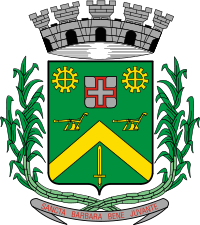 “Palácio 15 de Junho”Gabinete do Vereador Carlos Fontes.Visite o nosso blog: www.carlosfontesvereador.blogspot.comINDICAÇÃO Nº 1912/2011“Providências quanto à eliminação de ponto escuro frente ao Viveiro Municipal, e a via de acesso ao bairro Jardim Barão”.INDICA ao senhor Prefeito Municipal, na forma regimental, determinar ao setor competente que tome providências quanto à eliminação de ponto escuro frente ao Viveiro Municipal e a via de acesso ao bairro Jardim Barão. Este vereador foi procurado por inúmeros munícipes, que diariamente utilizam esta via de acesso para caminhada e transitarem de bicicleta e para dirigirem ao trabalho e a escola,  no período noturno, onde solicitaram providencias quanto a eliminação de ponto escuro, no referido local, pois sentem-se inseguros, com a falta de iluminação, e com o atendimento desta Indicação, atenderiam as reivindicação dos munícipes que utilizam a via de acesso.   Plenário “Dr. Tancredo Neves”, em 09 de junho de 2011.CARLOS FONTES-Vereador-